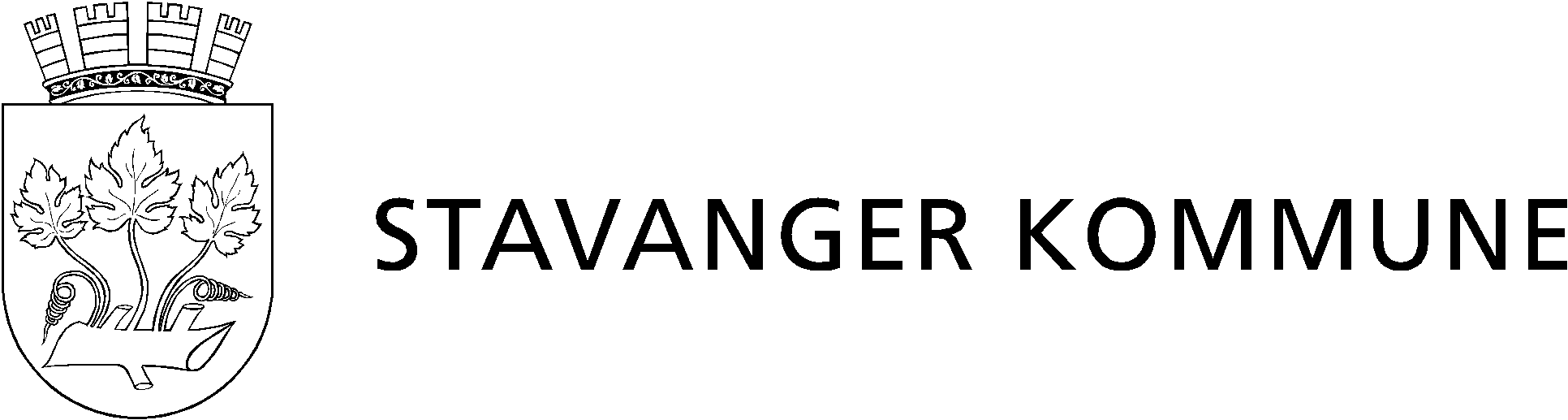 ReferatOppvekst og levekårSt. Svithun skolePostadr.: Vikedalsgt 11, 4012 StavangerBesøksadr.: Vikedalsgt 11Telefon: 51505150 Faks: 51505151E-post: stsvithun.skole@stavanger.kommune.no www.stavanger.kommune.noOrg.nr.: NO 964 965 226Gruppe:FAU– møteMøtested:St. Svithun skole, auditorium og personalrommetMøtedato/ -tid:Mandag 22. januar 2018 , klokken 18 – 20:30Deltakere:FAU-representanter: Mona Sand (8A), Brita Strand Rangnes (8B), Gunn Junker (8C), Gitte Jonassen (8D), Torstein Plener (8E), Andreas Høy Knudsen (9A), Terje Halvorsen (9B), Britt Sliper (9C),  Nina Prytz (9D), Bengt Sigurd Rønningen (10B),  Alf Sevild (10C), Janne Wilhemsen (10C), Forfall: Frode Sandvaag (10A)Rektor Vibeke Vikse, avdelingsleder Ole Kristian Lie (til stede t.o.m. sak 1-03-2018)REFERANSE REFERANSE REFERANSE ARKIVNRJOURNALNRDATODATO24.01.1824.01.18Sak nr.:1-01-2018Godkjenning av innkalling og saksliste og innmelding saker til eventueltVedtak: FAU-leder Terje Halvorsen ber om valg av sekretær, Andreas Høy Knudsen melder seg og velges ved akklamasjon.Innmelding av saker til eventuelt:a) Brita Strand Rangnes ber om at juleballet tas oppb) Eileen Myrbakk Olsen ved Kyviken ungdomsklubb melder at hun vil presentere seg selv som ny miljøarbeiderc) Terje Halvorsen melder inn sak fra mobbeombud Nina Bøhn Pedersen sendt fra skolesjefen og distribuert på e-post til FAU-medlemmene 22.1.Forøvrig ble innkalling og saksliste godkjent.Godkjenning av innkalling og saksliste og innmelding saker til eventueltVedtak: FAU-leder Terje Halvorsen ber om valg av sekretær, Andreas Høy Knudsen melder seg og velges ved akklamasjon.Innmelding av saker til eventuelt:a) Brita Strand Rangnes ber om at juleballet tas oppb) Eileen Myrbakk Olsen ved Kyviken ungdomsklubb melder at hun vil presentere seg selv som ny miljøarbeiderc) Terje Halvorsen melder inn sak fra mobbeombud Nina Bøhn Pedersen sendt fra skolesjefen og distribuert på e-post til FAU-medlemmene 22.1.Forøvrig ble innkalling og saksliste godkjent.Godkjenning av innkalling og saksliste og innmelding saker til eventueltVedtak: FAU-leder Terje Halvorsen ber om valg av sekretær, Andreas Høy Knudsen melder seg og velges ved akklamasjon.Innmelding av saker til eventuelt:a) Brita Strand Rangnes ber om at juleballet tas oppb) Eileen Myrbakk Olsen ved Kyviken ungdomsklubb melder at hun vil presentere seg selv som ny miljøarbeiderc) Terje Halvorsen melder inn sak fra mobbeombud Nina Bøhn Pedersen sendt fra skolesjefen og distribuert på e-post til FAU-medlemmene 22.1.Forøvrig ble innkalling og saksliste godkjent.Godkjenning av innkalling og saksliste og innmelding saker til eventueltVedtak: FAU-leder Terje Halvorsen ber om valg av sekretær, Andreas Høy Knudsen melder seg og velges ved akklamasjon.Innmelding av saker til eventuelt:a) Brita Strand Rangnes ber om at juleballet tas oppb) Eileen Myrbakk Olsen ved Kyviken ungdomsklubb melder at hun vil presentere seg selv som ny miljøarbeiderc) Terje Halvorsen melder inn sak fra mobbeombud Nina Bøhn Pedersen sendt fra skolesjefen og distribuert på e-post til FAU-medlemmene 22.1.Forøvrig ble innkalling og saksliste godkjent.1-02-2018Godkjenning av referat fra FAU-møte 06.11.2017Vedtak: Referatet er godkjent. Godkjenning av referat fra FAU-møte 06.11.2017Vedtak: Referatet er godkjent. Godkjenning av referat fra FAU-møte 06.11.2017Vedtak: Referatet er godkjent. Godkjenning av referat fra FAU-møte 06.11.2017Vedtak: Referatet er godkjent. 1-03-2018Rektor informerer Elevundersøkelsen, presentasjon ved Ole Kristian LieOle Kristian legger fram resultatene for St. Svithun fra elevundersøkelsen, hovedfunn sortert på trinn. Elevundersøkelsen tas på 8., 9. og 10. trinn, mens kravet fra Udir bare er 10. trinn. Grunnen er at skoleledelsen ønsker tid til å forbedre resultatene etter første måling. Presentasjonen viste “stadig noen røde tall”, spesielt på indikator “motivasjon”. Det har vært en markant forbedring på indikatoren “arbeidsro”, som har beveget seg fra rød til lysegul. Trivselsindikatoren er høy og har vært det lenge. FAU-representant Torstein Plener spurte om lærerne kjenner seg igjen i resultatene av den siste undersøkelsen, og Ole Kristian bekrefter dette. Han forklarer at Stavanger-skolene har en utfordring med generelt lav score på “motivasjon” og “arbeidsro”. Positive indikatorer for St. Svithun er “støtte hjemmefra”, som gir grønn score, men “regning” scorer rødt på grunn av svak implementering på tvers av fagene. “Lesing” scorer noe bedre på samme premiss.ForeldreundersøkelsenOle Kristian gikk videre til å legge fram resultater fra foreldreundersøkelsen, som viste 45 % deltakelse, som igjen er opp fra 38 % for to år siden. Undersøkelsen er rettet mot foreldre på 9. trinn og viste rødt på “mobbing”, noe som etter all sannsynlighet henger sammen med skolemiljø-utfordringene som har vært på trinnet. Ole Kristian opplyste at skolen vil legge foreldreundersøkelsen parallelt med utviklingssamtalene for å øke svarprosenten i framtiden.På spørsmål fra FAU-representantene sa Ole Kristian at de nasjonale prøvene på 8. trinn er en “ståstedsmåling” for status ved inngang til ungdomstrinnene. Han presenterte segmenterte resultater (5 segmenter) som viser en positiv utvikling fra noe lavt til noe over gjennomsnittlige presentasjoner fra 8. til 10. trinn ved St. Svithun.Det var noen spørsmål fra FAU-representantene om verdien av målingene for de enkelte elevene, og skoleledelsen svarte at de er oppmerksomme på at målingene har sine begrensninger. Ole Kristian opplyste at de nasjonale prøvene i kombinasjon med ordinære prøver er et svært godt måleverktøy for skoleledelsen. Det ble opplyst at St. Svithun planlegger et samarbeid med Storhaug og Nylund skoler for å forbedre resultatene ved inngang til 8. trinn.Rektors orienteringVibeke innledet med å si at skolen ser på innholdet i undersøkelsen og ikke utelukkende på tall og farger. Skolen skal jobbe med elevene og personalet. Hun viste til målet om å skape vekst både faglig og sosialt hos elevene, hvor den aktive elev står i sentrum og verdiene som vektlegges, er mestring og utvikling i fellesskap, vennskap og samarbeid, trivsel og trygghet, eleven som mester i eget liv, og prinsippet om at “alle elever kan”. Skolen vektlegger forøvrig psykisk helse. Rektor sa at ytre motivasjon er lettere å oppnå enn indre motivasjon, og at prosjektet “Inkluderende skolemiljø” skal fokusere på elevsamtalen og forebygging i stedet for mobbing. Organisering av undervisning i grupper vil bli ett av tiltakene.Torstein Plener stilte spørsmål om status for fysisk aktivitet-prosjektet og fikk til svar at dette går som planlagt. Brita Strand Rangnes berømte skoleledelsen for satsingen. FAU-leder Terje Halvorsen avsluttet med å tiltre skoleledelsens visjoner og arbeid.Vedtak: Saken tas til orientering.Rektor informerer Elevundersøkelsen, presentasjon ved Ole Kristian LieOle Kristian legger fram resultatene for St. Svithun fra elevundersøkelsen, hovedfunn sortert på trinn. Elevundersøkelsen tas på 8., 9. og 10. trinn, mens kravet fra Udir bare er 10. trinn. Grunnen er at skoleledelsen ønsker tid til å forbedre resultatene etter første måling. Presentasjonen viste “stadig noen røde tall”, spesielt på indikator “motivasjon”. Det har vært en markant forbedring på indikatoren “arbeidsro”, som har beveget seg fra rød til lysegul. Trivselsindikatoren er høy og har vært det lenge. FAU-representant Torstein Plener spurte om lærerne kjenner seg igjen i resultatene av den siste undersøkelsen, og Ole Kristian bekrefter dette. Han forklarer at Stavanger-skolene har en utfordring med generelt lav score på “motivasjon” og “arbeidsro”. Positive indikatorer for St. Svithun er “støtte hjemmefra”, som gir grønn score, men “regning” scorer rødt på grunn av svak implementering på tvers av fagene. “Lesing” scorer noe bedre på samme premiss.ForeldreundersøkelsenOle Kristian gikk videre til å legge fram resultater fra foreldreundersøkelsen, som viste 45 % deltakelse, som igjen er opp fra 38 % for to år siden. Undersøkelsen er rettet mot foreldre på 9. trinn og viste rødt på “mobbing”, noe som etter all sannsynlighet henger sammen med skolemiljø-utfordringene som har vært på trinnet. Ole Kristian opplyste at skolen vil legge foreldreundersøkelsen parallelt med utviklingssamtalene for å øke svarprosenten i framtiden.På spørsmål fra FAU-representantene sa Ole Kristian at de nasjonale prøvene på 8. trinn er en “ståstedsmåling” for status ved inngang til ungdomstrinnene. Han presenterte segmenterte resultater (5 segmenter) som viser en positiv utvikling fra noe lavt til noe over gjennomsnittlige presentasjoner fra 8. til 10. trinn ved St. Svithun.Det var noen spørsmål fra FAU-representantene om verdien av målingene for de enkelte elevene, og skoleledelsen svarte at de er oppmerksomme på at målingene har sine begrensninger. Ole Kristian opplyste at de nasjonale prøvene i kombinasjon med ordinære prøver er et svært godt måleverktøy for skoleledelsen. Det ble opplyst at St. Svithun planlegger et samarbeid med Storhaug og Nylund skoler for å forbedre resultatene ved inngang til 8. trinn.Rektors orienteringVibeke innledet med å si at skolen ser på innholdet i undersøkelsen og ikke utelukkende på tall og farger. Skolen skal jobbe med elevene og personalet. Hun viste til målet om å skape vekst både faglig og sosialt hos elevene, hvor den aktive elev står i sentrum og verdiene som vektlegges, er mestring og utvikling i fellesskap, vennskap og samarbeid, trivsel og trygghet, eleven som mester i eget liv, og prinsippet om at “alle elever kan”. Skolen vektlegger forøvrig psykisk helse. Rektor sa at ytre motivasjon er lettere å oppnå enn indre motivasjon, og at prosjektet “Inkluderende skolemiljø” skal fokusere på elevsamtalen og forebygging i stedet for mobbing. Organisering av undervisning i grupper vil bli ett av tiltakene.Torstein Plener stilte spørsmål om status for fysisk aktivitet-prosjektet og fikk til svar at dette går som planlagt. Brita Strand Rangnes berømte skoleledelsen for satsingen. FAU-leder Terje Halvorsen avsluttet med å tiltre skoleledelsens visjoner og arbeid.Vedtak: Saken tas til orientering.Rektor informerer Elevundersøkelsen, presentasjon ved Ole Kristian LieOle Kristian legger fram resultatene for St. Svithun fra elevundersøkelsen, hovedfunn sortert på trinn. Elevundersøkelsen tas på 8., 9. og 10. trinn, mens kravet fra Udir bare er 10. trinn. Grunnen er at skoleledelsen ønsker tid til å forbedre resultatene etter første måling. Presentasjonen viste “stadig noen røde tall”, spesielt på indikator “motivasjon”. Det har vært en markant forbedring på indikatoren “arbeidsro”, som har beveget seg fra rød til lysegul. Trivselsindikatoren er høy og har vært det lenge. FAU-representant Torstein Plener spurte om lærerne kjenner seg igjen i resultatene av den siste undersøkelsen, og Ole Kristian bekrefter dette. Han forklarer at Stavanger-skolene har en utfordring med generelt lav score på “motivasjon” og “arbeidsro”. Positive indikatorer for St. Svithun er “støtte hjemmefra”, som gir grønn score, men “regning” scorer rødt på grunn av svak implementering på tvers av fagene. “Lesing” scorer noe bedre på samme premiss.ForeldreundersøkelsenOle Kristian gikk videre til å legge fram resultater fra foreldreundersøkelsen, som viste 45 % deltakelse, som igjen er opp fra 38 % for to år siden. Undersøkelsen er rettet mot foreldre på 9. trinn og viste rødt på “mobbing”, noe som etter all sannsynlighet henger sammen med skolemiljø-utfordringene som har vært på trinnet. Ole Kristian opplyste at skolen vil legge foreldreundersøkelsen parallelt med utviklingssamtalene for å øke svarprosenten i framtiden.På spørsmål fra FAU-representantene sa Ole Kristian at de nasjonale prøvene på 8. trinn er en “ståstedsmåling” for status ved inngang til ungdomstrinnene. Han presenterte segmenterte resultater (5 segmenter) som viser en positiv utvikling fra noe lavt til noe over gjennomsnittlige presentasjoner fra 8. til 10. trinn ved St. Svithun.Det var noen spørsmål fra FAU-representantene om verdien av målingene for de enkelte elevene, og skoleledelsen svarte at de er oppmerksomme på at målingene har sine begrensninger. Ole Kristian opplyste at de nasjonale prøvene i kombinasjon med ordinære prøver er et svært godt måleverktøy for skoleledelsen. Det ble opplyst at St. Svithun planlegger et samarbeid med Storhaug og Nylund skoler for å forbedre resultatene ved inngang til 8. trinn.Rektors orienteringVibeke innledet med å si at skolen ser på innholdet i undersøkelsen og ikke utelukkende på tall og farger. Skolen skal jobbe med elevene og personalet. Hun viste til målet om å skape vekst både faglig og sosialt hos elevene, hvor den aktive elev står i sentrum og verdiene som vektlegges, er mestring og utvikling i fellesskap, vennskap og samarbeid, trivsel og trygghet, eleven som mester i eget liv, og prinsippet om at “alle elever kan”. Skolen vektlegger forøvrig psykisk helse. Rektor sa at ytre motivasjon er lettere å oppnå enn indre motivasjon, og at prosjektet “Inkluderende skolemiljø” skal fokusere på elevsamtalen og forebygging i stedet for mobbing. Organisering av undervisning i grupper vil bli ett av tiltakene.Torstein Plener stilte spørsmål om status for fysisk aktivitet-prosjektet og fikk til svar at dette går som planlagt. Brita Strand Rangnes berømte skoleledelsen for satsingen. FAU-leder Terje Halvorsen avsluttet med å tiltre skoleledelsens visjoner og arbeid.Vedtak: Saken tas til orientering.Rektor informerer Elevundersøkelsen, presentasjon ved Ole Kristian LieOle Kristian legger fram resultatene for St. Svithun fra elevundersøkelsen, hovedfunn sortert på trinn. Elevundersøkelsen tas på 8., 9. og 10. trinn, mens kravet fra Udir bare er 10. trinn. Grunnen er at skoleledelsen ønsker tid til å forbedre resultatene etter første måling. Presentasjonen viste “stadig noen røde tall”, spesielt på indikator “motivasjon”. Det har vært en markant forbedring på indikatoren “arbeidsro”, som har beveget seg fra rød til lysegul. Trivselsindikatoren er høy og har vært det lenge. FAU-representant Torstein Plener spurte om lærerne kjenner seg igjen i resultatene av den siste undersøkelsen, og Ole Kristian bekrefter dette. Han forklarer at Stavanger-skolene har en utfordring med generelt lav score på “motivasjon” og “arbeidsro”. Positive indikatorer for St. Svithun er “støtte hjemmefra”, som gir grønn score, men “regning” scorer rødt på grunn av svak implementering på tvers av fagene. “Lesing” scorer noe bedre på samme premiss.ForeldreundersøkelsenOle Kristian gikk videre til å legge fram resultater fra foreldreundersøkelsen, som viste 45 % deltakelse, som igjen er opp fra 38 % for to år siden. Undersøkelsen er rettet mot foreldre på 9. trinn og viste rødt på “mobbing”, noe som etter all sannsynlighet henger sammen med skolemiljø-utfordringene som har vært på trinnet. Ole Kristian opplyste at skolen vil legge foreldreundersøkelsen parallelt med utviklingssamtalene for å øke svarprosenten i framtiden.På spørsmål fra FAU-representantene sa Ole Kristian at de nasjonale prøvene på 8. trinn er en “ståstedsmåling” for status ved inngang til ungdomstrinnene. Han presenterte segmenterte resultater (5 segmenter) som viser en positiv utvikling fra noe lavt til noe over gjennomsnittlige presentasjoner fra 8. til 10. trinn ved St. Svithun.Det var noen spørsmål fra FAU-representantene om verdien av målingene for de enkelte elevene, og skoleledelsen svarte at de er oppmerksomme på at målingene har sine begrensninger. Ole Kristian opplyste at de nasjonale prøvene i kombinasjon med ordinære prøver er et svært godt måleverktøy for skoleledelsen. Det ble opplyst at St. Svithun planlegger et samarbeid med Storhaug og Nylund skoler for å forbedre resultatene ved inngang til 8. trinn.Rektors orienteringVibeke innledet med å si at skolen ser på innholdet i undersøkelsen og ikke utelukkende på tall og farger. Skolen skal jobbe med elevene og personalet. Hun viste til målet om å skape vekst både faglig og sosialt hos elevene, hvor den aktive elev står i sentrum og verdiene som vektlegges, er mestring og utvikling i fellesskap, vennskap og samarbeid, trivsel og trygghet, eleven som mester i eget liv, og prinsippet om at “alle elever kan”. Skolen vektlegger forøvrig psykisk helse. Rektor sa at ytre motivasjon er lettere å oppnå enn indre motivasjon, og at prosjektet “Inkluderende skolemiljø” skal fokusere på elevsamtalen og forebygging i stedet for mobbing. Organisering av undervisning i grupper vil bli ett av tiltakene.Torstein Plener stilte spørsmål om status for fysisk aktivitet-prosjektet og fikk til svar at dette går som planlagt. Brita Strand Rangnes berømte skoleledelsen for satsingen. FAU-leder Terje Halvorsen avsluttet med å tiltre skoleledelsens visjoner og arbeid.Vedtak: Saken tas til orientering.1-04-2018Saker til driftsstyretTorstein informerte om at han er valgt til ny driftsstyreleder. Han opplyste at St. Svithun vil oppnå noe mer kommunal støtte i 2018 og 2019 på grunn av variasjon i årshjulet. Torstein lanserte sin “kjepphest”, som er at driftsstyret vil følge opp lærernes rolle i sakene nøyere enn tidligere. FAU-leder Terje understreket FAU sin visjon om å “få alle med”. Øvrige innspill om generelt svakt foreldreengasjement.Vedtak: Saken tas til orientering.Saker til driftsstyretTorstein informerte om at han er valgt til ny driftsstyreleder. Han opplyste at St. Svithun vil oppnå noe mer kommunal støtte i 2018 og 2019 på grunn av variasjon i årshjulet. Torstein lanserte sin “kjepphest”, som er at driftsstyret vil følge opp lærernes rolle i sakene nøyere enn tidligere. FAU-leder Terje understreket FAU sin visjon om å “få alle med”. Øvrige innspill om generelt svakt foreldreengasjement.Vedtak: Saken tas til orientering.Saker til driftsstyretTorstein informerte om at han er valgt til ny driftsstyreleder. Han opplyste at St. Svithun vil oppnå noe mer kommunal støtte i 2018 og 2019 på grunn av variasjon i årshjulet. Torstein lanserte sin “kjepphest”, som er at driftsstyret vil følge opp lærernes rolle i sakene nøyere enn tidligere. FAU-leder Terje understreket FAU sin visjon om å “få alle med”. Øvrige innspill om generelt svakt foreldreengasjement.Vedtak: Saken tas til orientering.Saker til driftsstyretTorstein informerte om at han er valgt til ny driftsstyreleder. Han opplyste at St. Svithun vil oppnå noe mer kommunal støtte i 2018 og 2019 på grunn av variasjon i årshjulet. Torstein lanserte sin “kjepphest”, som er at driftsstyret vil følge opp lærernes rolle i sakene nøyere enn tidligere. FAU-leder Terje understreket FAU sin visjon om å “få alle med”. Øvrige innspill om generelt svakt foreldreengasjement.Vedtak: Saken tas til orientering.1-05-2018Innspill til/fra SMU (skolemiljøutvalget)Mona Sand opplyste om at det ikke er avholdt møte ennå i sesongen.Vedtak: Saken tas opp på neste FAU-møte.Innspill til/fra SMU (skolemiljøutvalget)Mona Sand opplyste om at det ikke er avholdt møte ennå i sesongen.Vedtak: Saken tas opp på neste FAU-møte.Innspill til/fra SMU (skolemiljøutvalget)Mona Sand opplyste om at det ikke er avholdt møte ennå i sesongen.Vedtak: Saken tas opp på neste FAU-møte.Innspill til/fra SMU (skolemiljøutvalget)Mona Sand opplyste om at det ikke er avholdt møte ennå i sesongen.Vedtak: Saken tas opp på neste FAU-møte.1-06-2018Hva er FAUFAU-leder Terje innstilte på å forberede saken til neste FAU-møte.Vedtak: Saken tas opp på neste FAU-møte.Hva er FAUFAU-leder Terje innstilte på å forberede saken til neste FAU-møte.Vedtak: Saken tas opp på neste FAU-møte.Hva er FAUFAU-leder Terje innstilte på å forberede saken til neste FAU-møte.Vedtak: Saken tas opp på neste FAU-møte.Hva er FAUFAU-leder Terje innstilte på å forberede saken til neste FAU-møte.Vedtak: Saken tas opp på neste FAU-møte.1-07-2018Psykisk helseFAU-leder Terje opplyste om at helsesøster er til stede få/enkelte dager. Behovet er større enn tilbudet. Nina Prytz kritiserte tidsbruk ved tidligere temauker om psykisk helse, da det har endt opp med overveiende filmvisning. Mona Sand tipset FAU om Lise Rasmussen i pårørendeprosjektet.Vedtak: FAU fortsetter å følge opp behovet for relevante aktiviteter i undervisningen som er dedikert til psykisk helse.Psykisk helseFAU-leder Terje opplyste om at helsesøster er til stede få/enkelte dager. Behovet er større enn tilbudet. Nina Prytz kritiserte tidsbruk ved tidligere temauker om psykisk helse, da det har endt opp med overveiende filmvisning. Mona Sand tipset FAU om Lise Rasmussen i pårørendeprosjektet.Vedtak: FAU fortsetter å følge opp behovet for relevante aktiviteter i undervisningen som er dedikert til psykisk helse.Psykisk helseFAU-leder Terje opplyste om at helsesøster er til stede få/enkelte dager. Behovet er større enn tilbudet. Nina Prytz kritiserte tidsbruk ved tidligere temauker om psykisk helse, da det har endt opp med overveiende filmvisning. Mona Sand tipset FAU om Lise Rasmussen i pårørendeprosjektet.Vedtak: FAU fortsetter å følge opp behovet for relevante aktiviteter i undervisningen som er dedikert til psykisk helse.Psykisk helseFAU-leder Terje opplyste om at helsesøster er til stede få/enkelte dager. Behovet er større enn tilbudet. Nina Prytz kritiserte tidsbruk ved tidligere temauker om psykisk helse, da det har endt opp med overveiende filmvisning. Mona Sand tipset FAU om Lise Rasmussen i pårørendeprosjektet.Vedtak: FAU fortsetter å følge opp behovet for relevante aktiviteter i undervisningen som er dedikert til psykisk helse.1-09-2018 a)Eventuelt: JuleballetBrita tok opp at organiseringen ikke var tilfredsstillende forrige gang på Metropolis. Neste skoleball vil trenge 4 voksne vakter per klasse. Terje ba om evaluering med konkrete punkter til å forbedre neste skoleball.Vedtak: FAU følger opp juleball-planleggingen ved senere møte(r).Eventuelt: JuleballetBrita tok opp at organiseringen ikke var tilfredsstillende forrige gang på Metropolis. Neste skoleball vil trenge 4 voksne vakter per klasse. Terje ba om evaluering med konkrete punkter til å forbedre neste skoleball.Vedtak: FAU følger opp juleball-planleggingen ved senere møte(r).Eventuelt: JuleballetBrita tok opp at organiseringen ikke var tilfredsstillende forrige gang på Metropolis. Neste skoleball vil trenge 4 voksne vakter per klasse. Terje ba om evaluering med konkrete punkter til å forbedre neste skoleball.Vedtak: FAU følger opp juleball-planleggingen ved senere møte(r).Eventuelt: JuleballetBrita tok opp at organiseringen ikke var tilfredsstillende forrige gang på Metropolis. Neste skoleball vil trenge 4 voksne vakter per klasse. Terje ba om evaluering med konkrete punkter til å forbedre neste skoleball.Vedtak: FAU følger opp juleball-planleggingen ved senere møte(r).1-09-2018 b)Eventuelt: Kyviken ungdomsklubbMiljøarbeider Eileen Myrbakk Olsen ved Kyviken ungdomsklubb orienterte om pågående aktiviteter onsdag-fredag hver uke. Det er kapasitet til flere deltakere blant ungdommene. Torstein Plener tipset om Levekårsløftet, og det ble diskusjon om hvorvidt Kyviken kan søke på prosjektmidler. Skolens rolle på Kyviksmarka ble diskutert. Olsen ønsker innspill fra FAU. Vedtak: Saken tas til orienteringEventuelt: Kyviken ungdomsklubbMiljøarbeider Eileen Myrbakk Olsen ved Kyviken ungdomsklubb orienterte om pågående aktiviteter onsdag-fredag hver uke. Det er kapasitet til flere deltakere blant ungdommene. Torstein Plener tipset om Levekårsløftet, og det ble diskusjon om hvorvidt Kyviken kan søke på prosjektmidler. Skolens rolle på Kyviksmarka ble diskutert. Olsen ønsker innspill fra FAU. Vedtak: Saken tas til orienteringEventuelt: Kyviken ungdomsklubbMiljøarbeider Eileen Myrbakk Olsen ved Kyviken ungdomsklubb orienterte om pågående aktiviteter onsdag-fredag hver uke. Det er kapasitet til flere deltakere blant ungdommene. Torstein Plener tipset om Levekårsløftet, og det ble diskusjon om hvorvidt Kyviken kan søke på prosjektmidler. Skolens rolle på Kyviksmarka ble diskutert. Olsen ønsker innspill fra FAU. Vedtak: Saken tas til orienteringEventuelt: Kyviken ungdomsklubbMiljøarbeider Eileen Myrbakk Olsen ved Kyviken ungdomsklubb orienterte om pågående aktiviteter onsdag-fredag hver uke. Det er kapasitet til flere deltakere blant ungdommene. Torstein Plener tipset om Levekårsløftet, og det ble diskusjon om hvorvidt Kyviken kan søke på prosjektmidler. Skolens rolle på Kyviksmarka ble diskutert. Olsen ønsker innspill fra FAU. Vedtak: Saken tas til orientering1-09-2018 c)Eventuelt: Foreldreinvolvering i skolemiljøTerje melder inn sak fra mobbeombud Nina Bøhn Pedersen sendt fra skolesjefen og distribuert på e-post til FAU-medlemmene 22.1.Vedtak: Saken tas til orientering.Eventuelt: Foreldreinvolvering i skolemiljøTerje melder inn sak fra mobbeombud Nina Bøhn Pedersen sendt fra skolesjefen og distribuert på e-post til FAU-medlemmene 22.1.Vedtak: Saken tas til orientering.Eventuelt: Foreldreinvolvering i skolemiljøTerje melder inn sak fra mobbeombud Nina Bøhn Pedersen sendt fra skolesjefen og distribuert på e-post til FAU-medlemmene 22.1.Vedtak: Saken tas til orientering.Eventuelt: Foreldreinvolvering i skolemiljøTerje melder inn sak fra mobbeombud Nina Bøhn Pedersen sendt fra skolesjefen og distribuert på e-post til FAU-medlemmene 22.1.Vedtak: Saken tas til orientering.